       Saline Lake Game and Fish Preserve                                                   Commission                                                   P.O. Box 847, Winnfield, La. 71483                                                     Meeting Minutes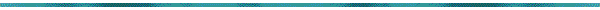 Meeting Date:	     	February 7, 2019Meeting Location:	Winn Parish CourthouseMembers Present:	 J. Atherton, B. Butler, T. Brewton, B. Carter, W. Smith Members Absent:	 B. Swords, B. Dupree Called to order at:  	6:30 pm                  by:  J. AthertonInvocation by:  	J. AthertonPledge by:  		W. Smith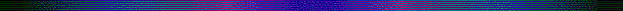 Agenda/Minutes:   	Adopt/Amend Agenda         		Motion: T. Brewton     Second: W. Smith     	Vote: Unanimous Adopt meeting minutes for 10/11/18 and 2/7/19.        		Motion: W. Smith    	Second: B. Carter      Vote: Unanimous           New / Old Business:Sign-in Sheet for Meeting GuestsContact List for Volunteers/Guests that would like to have E-mail updatesElection of Officers for 2019President – J. AthertonVice President - W. SmithSecretary / Treasurer – B. ButlerMotion:  B. Carter   Second: T. Brewton    Vote: UnanimousDiscussion of Commission members’ expiration in 2019 – J. AthertonDiscussed end of members’ term. Discussed new members’ for commission. Motion:  T. Brewton   Second: W. Smith    Vote: Unanimous                                      5.      Discussion of Commissioners’ Responsibilities for 2019Duck Blinds – W. Smith                             b.    Long Range Tree Cutting - J. Atherton                             c.     Short Term Spraying / Drawdowns – B. Carter	     d.     Secretary / Treasurer – B. Butler 6.       Introduction of Guests:Elected Officials: NoneLA. Department of Wildlife and Fisheries: V. Dowden, Maddox, W. Finkbener.   7.     Financial Report (current)Checking Account Balance $8,926.16CD Account Balance $11,469.12Duck Blind revenue $2,200.00 Duck Blind Permits 2019-2020 Season permits will be available August 1, 2018 through October 31, 2019.Permits will be $25.00.  LADOTD Chee Chee Dam InspectionRepair spalling around handrail postsRemove unwanted vegetation near spillway on Natchitoches side.Replace underdrain caps that are broken.B. Sticker waiting on State’s Brontosaurus machine to clear brush before end of year. Willing machine is available. Lake Rules and RegulationsJ. Atherton meeting with other Lake Commissions to get consensus and draft a standardized set of rules for various lakes that can be enforced from lake to lake.Rules and regulations are still in the process of getting passed.Working with the State on new rules.  LA. Department of Wildlife and Fisheries Stocking ProgramVillis Dowden requested in January to have 70,000 Florida Bass to be restocked in Saline Lake April - June. ( Fingerling 2” to 3” long )  Saline Lake is a priority 2 on the list with the State.Short Term Spraying Penoxsulam was used on the salvinia treatment in August 2018. Total amount used was 165.6 gallons with 1,319.6 surface acres treated. 30% - 40% kill in treatment areas. Treatment acreage 2018 was 3,396 acres. ( salvinia, hyacinth and Cuban bulrush ) Boom installation Mulligan Inn boat RampA boom was placed from the east bank to the west bank at the pipeline by Mulligan Inn. There are currently 3 entries and exits. These entries and exits will likely be decreased to 2 or 1 to minimize salvinia in the open areas.Drawdown The drawdown will start June 1, 2019 – October 1, 2019.Tree Removal    J. Atherton continues to work with the state and land owners about the tree removal.  Applied for Corp of Engineers permit for pulling trees.   Public/Commission Comments or Questions :  none Adjourn:  8:00 pm                       Motion: T. Brewton        Second: B. carter         Vote: Unanimous   	Bill Butler --------------------------------------				-----------------------------------------                                                                                                                         Jimmy Atherton – President					Bill Butler – Secretary/Treasurer